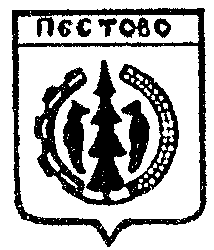 КОНТРОЛЬНО-СЧЕТНАЯ ПАЛАТАПестовского муниципального районаул. Советская, д.10, г. Пестово,                             тел.:8(81669)5-23-89Новгородская обл., Россия, 174510		   E-mail: Pestovo.schet-palata@yandex.ruЗаключение Контрольно-счетной палаты Пестовского муниципального района на годовой отчет об исполнении бюджета Богословского сельского поселения за 2022 год        Основание для проведения проверки: статья 264.4 Бюджетного кодекса Российской Федерации, Решение Думы Пестовского муниципального района: от 20.03.2012 №137 «Об утверждении Положения «О Контрольно-счётной палате Пестовского муниципального района», Соглашение о передаче полномочий по осуществлению внешнего муниципального финансового контроля от 30.12.2022 №147 между Советом депутатов Богословского сельского поселения, Думой Пестовского муниципального района и Контрольно-счетной палатой Пестовского муниципального района, план работы Контрольно-счетной палаты Пестовского муниципального района на 2023 год.Цель проверки: соответствие годового отчета об исполнении бюджета Администрации Богословского сельского поселения требованиям бюджетного законодательства и Инструкции «О порядке составления и предоставления годовой, квартальной и месячной отчетности об исполнении бюджетов бюджетной системы Российской Федерации», утвержденной приказом Министерства финансов РФ от 28.12.2010 № 191н;         установление полноты и достоверности отчета об исполнении бюджета Богословского сельского поселения, а также установление соответствия фактического исполнения бюджета его плановым назначениям, утвержденными решениями Совета депутатов Богословского сельского поселения.        Предмет проверки: отчет об исполнении бюджета Администрации Богословского сельского поселения за 2022 год, включая бюджетную отчетность за 2022 год.        Срок проведения проверки: с 17 апреля по 21 апреля 2023 года.Перечень законодательных и других нормативных правовых актов:        Бюджетный кодекс Российской Федерации;       Федеральный закон от 06.12.2011 № 402-ФЗ «О бухгалтерском учете»;Инструкция по бюджетному учету, утвержденная приказом Минфина России от 06.12.2010 № 162н (с изменениями и дополнениями);Инструкция о порядке составления и предоставления годовой, квартальной и месячной отчетности об исполнении бюджетов бюджетной системы Российской Федерации, утвержденная приказом Минфина России от 28.12.2010г. №191н;        Решение Совета Депутатов Богословского сельского поселения от 27.12.2021 №64 «О бюджете Богословского сельского поселения на 2022 год» и на плановый период 2023 и 2024 годов (с изменениями от 27.12.2022 №114).Для проведения внешней проверки годовой отчетности Администрацией поселения представлены: Сводная справка по кассовым операциям со средствами консолидированного бюджета на 01 января 2023 года (ф.0531858), Справка о свободном остатке средств бюджета за 31 декабря 2022 года (ф.0531859), Сведения по дебиторской и кредиторской задолженности главного администратора налоговых доходов УФНС по Новгородской области на 01.01.2023 года (ф.0503169).Общие сведенияСогласно предоставленным сведениям (форма 0503160 - пояснительная записка) Богословское сельское поселение - это муниципальное образование, статус которого установлен областным законом от 22.12.2004 №369-ОЗ.         Исполнительно-распорядительным органом местного самоуправления Богословского сельского поселения является Администрация Богословского сельского поселения, структуру которой составляют Глава Администрации Богословского сельского поселения и должностные лица Администрации Богословского сельского поселения. Администрация Богословского сельского поселения обладает правами юридического лица, в своей деятельности руководствуется Конституцией Российской Федерации, федеральными и областными законами, Уставом, нормативно-правовыми актами органов местного самоуправления и Положением об администрации Богословского сельского поселения.Богословское сельское поселение имеет собственный бюджет (местный бюджет). Бюджет Богословского сельского поселения разрабатывается и утверждается в форме решения Совета депутатов Богословского сельского поселения. Анализ составления и предоставления бюджетной отчетностиОтчет об исполнении бюджета поселения за 2022 год предоставлен в Контрольно-счетную палату в срок, установленный пунктом 3 статьи 264.4. Бюджетного Кодекса РФ.Состав бюджетной отчетности об исполнении бюджета определен пунктом 3 статьи 264.1 Бюджетного кодекса Российской Федерации и включает в себя:отчет об исполнении бюджета (ф.0503117)баланс исполнения бюджета (ф.0503120)отчет о финансовых результатах деятельности (ф.0503121)отчет о движении денежных средств (ф.0503123)пояснительную записку (ф.0503160).В составе годовой отчетности отсутствуют формы 0503184 «Справка о суммах консолидируемых поступлений, подлежащих зачислению на счет бюджета» и 0503166 «Сведения об исполнении мероприятий в рамках целевых программ». Указанные формы, как не имеющие числовых значений показателей, в разделе 5 «Прочие вопросы деятельности субъекта бюджетной отчетности» пояснительной записки не отражены, но перечислены формы 0503161, 0503162 и 0503176 которые исключены из бюджетной отчетности.При проверке бюджетной отчетности, Главная книга Администрацией поселения в Контрольно - счетную палату не представлена.Объем бюджетной отчетности за 2022 год определен пунктом 11.2 Инструкции о порядке составления и предоставления годовой, квартальной и месячной отчетности об исполнении бюджетов бюджетной системы Российской Федерации, утвержденной приказом Министерства финансов РФ от 28.12.2010 №191н (далее – Инструкция №191н). Бюджетная отчетность Администрации Богословского сельского поселения за 2022 год сформирована и предоставлена в Контрольно-счетную палату по формам в соответствии с данной Инструкцией. Отчетность предоставлена на бумажном носителе в сброшюрованном и пронумерованном виде с оглавлением.  Формы предоставленной бюджетной отчетности подписаны руководителем (Главой) и главным бухгалтером Администрации поселения. В соответствии с пунктом 9 Инструкции №191н отчетность составлена нарастающим итогом с начала года в рублях с точностью до второго десятичного знака после запятой. Согласно пункту 8 Инструкции №191н, если по бюджетному учету показатель имеет отрицательное значение, то в бюджетной отчетности данный показатель отражен со знаком «минус».  В соответствии с Приказом Министерства финансов РФ от 13.06.1995г. №49 «Об утверждении Методических указаний по инвентаризации имущества и финансовых обязательств», пунктом 7 Инструкции №191н, распоряжением от 30.11.2022 №45-рг перед составлением годовой бухгалтерской отчетности проведена инвентаризация основных средств. Расхождений не выявлено, что отражено в пояснительной записке (ф.0503160). Отчет об исполнении бюджета (ф.0503117) – содержит показатели, характеризующие выполнение годовых утвержденных назначений на 2022 год по доходам, расходам и источникам финансирования дефицита бюджета сельского поселения. Объем утверждённых бюджетных назначений, отражённый по графе 4 раздела «Доходы бюджета» в сумме 10606,2 тыс. рублей и раздела «Расходы бюджета» в сумме 11032,5 тыс. рублей соответствуют годовому объёму доходов и расходов, утверждённых решением Совета депутатов Лаптевского сельского поселения от 27.12.2021 №64 (в редакции решения от 27.12.2022 №114). Показатели по графе 5 «Исполнено» раздел «Доходы бюджета» в объеме 10449,3 тыс. рублей соответствуют данным по доходам, отраженным в графе 9 Сводной справки по кассовым операциям со средствами консолидированного бюджета на 01 января 2023 года (ф.0531858). Раздел «Расходы бюджета» в объеме 10047,7 тыс. рублей идентичны данным графы 9 Сводной справки по кассовым операциям со средствами консолидированного бюджета и расходам по бюджетной росписи от 28.12.2022 года.Баланс исполнения бюджета (ф.0503120) сформирован по состоянию на 01 января 2023 года и отражает сведения об активах, обязательствах и финансовом результате в части бюджетной деятельности. Средства во временном распоряжении и финансовые вложения отсутствуют. Показатели графы баланса «на конец отчетного периода» указаны с учетом проведенных при завершении финансового года заключительных оборотов по счетам бюджетного учета. Данные вступительного баланса на 01.01.2022 года соответствуют данным заключительного Баланса на 31.12.2021 года.Согласно данным I раздела баланса на 01.01.2023 года, нефинансовые активы за счёт бюджетной деятельности увеличились за 2022 год на 4351,5 тыс. рублей и составили 91337,7 тыс. рублей, в том числе:- основные средства остаточной стоимостью 32,3 тыс. рублей (снижение в сравнении с 01.01.2022 года на 10,8 тыс. рублей),- стоимость непроизведенных активов осталась на уровне 01.01.2022 года, и составляет 402,9 тыс. рублей,- нефинансовые активы имущества казны (остаточная стоимость) увеличились на 4362,3 тыс. рублей за счет передачи в безвозмездное пользование Брякуновского Дома культуры и земельного участка под ним и составили 90902,5 тыс. рублей.	Данные об остатках нефинансовых активов на начало и конец отчетного года, отраженные в сведениях о движении нефинансовых активов (ф.0503168) идентичны соответствующим показателям баланса (ф.0503120).         Показатели раздела II баланса «Финансовые активы» на 01.01.2023 года составили 1595,6 тыс. рублей и сложились в результате:        - остатков денежных средств на счетах бюджета в органе Федерального казначейства в сумме 827,9 тыс. рублей (что соответствует остатку средств на конец дня 31.12.2022 года по Справке о свободном остатке средств бюджета (ф.0531859));        - дебиторской задолженности по доходам в сумме 767,7 тыс. рублей.         Согласно показателям баланса раздела III «Обязательства» кредиторская задолженность на 01.01.2023 года по выплатам составляет 22,7 тыс. рублей, (на 10,9 тыс. рублей подтверждена актом сверки расчетов с поставщиками), по доходам– 147,4 тыс. рублей. Просроченной кредиторской задолженности нет. Данные баланса (ф.0503120) по дебиторской и кредиторской задолженности на начало и конец отчетного периода соответствуют данным Сведений ф.0503169. Суммы дебиторской и кредиторской задолженности по доходам соответствуют показателям бюджетной отчетности (ф.0503169) главного администратора налоговых доходов (УФНС России по Новгородской области). Раздел IV баланса содержит сведения о финансовом результате, размер которого на 01.01.2023 года составил 92763,3 тыс. рублей. Данные по состоянию на 01.01.2023 года о финансовых результатах деятельности поселения в части бюджетной деятельности содержит отчёт о финансовых результатах деятельности (ф.0503121). Согласно предоставленному отчету о финансовых результатах деятельности (ф.0503121) доходы поселения за отчетный период составили 14878,9 тыс. рублей, в том числе налоговые доходы – 1582,5 тыс. рублей или 10,64% в общей сумме доходов, доходы от собственности – 2,0 тыс. рублей (0,01%), безвозмездные поступления от бюджетов – 8797,5 тыс. рублей (59,13%), безвозмездные поступления от иных резидентов – 134,6 тыс. рублей (0,9%), безвозмездные неденежные поступления в сектор государственного управления- 4362,3 тыс. рублей (29,32%). Расходы поселения составили 10044,8 тыс. рублей, из них расходы на оплату труда и начисления в размере 3668,0 тыс. рублей или 36,5% от общей суммы расходов, оплата работ и услуг – в размере 5649,7 тыс. рублей (56,3%), безвозмездные перечисления бюджетам в размере 42,3 тыс. рублей (0,4%), социальное обеспечение 186,5 тыс. рублей (1,9%), расходы по операциям с активами – 444,6 тыс. рублей (4,4%), прочие расходы – в размере 53,7 тыс. рублей (0,5%). Чистый операционный результат в размере 4834,1 тыс. рублей сложился за счет операций с нефинансовыми активами в размере 4351,5 тыс. рублей и операций с финансовыми активами и обязательствами в размере 482,6 тыс. рублей.Cправка по заключению счетов бюджетного учёта отчётного финансового года (ф.0503110) отражает обороты по счетам бюджетного учета, подлежащим закрытию по завершении отчетного финансового года и сформирована в разрезе бюджетной деятельности. При проверке соблюдения контрольного соотношения между показателями отчета (ф.0503121) и справки (ф.0503110) расхождений не установлено. В Отчете  о движении денежных средств (ф.0503123) поступления по текущим операциям за 2022 год составили 10449,3 тыс. рублей, выбытия в 2022 году составили 10047,7 тыс. рублей, в том числе выбытия по текущим операциям 9871,7 тыс. рублей, по инвестиционным операциям – 176,0 тыс. рублей.Согласно аналитической информации по выбытиям раздела 4 ф. 0503123 расходы составляют 10047,7 тыс. рублей, что соответствует информации раздела 2 «Расходы бюджета» по графе 9 Отчета об исполнении бюджета (ф. 0503127) в разрезе кодов по бюджетной классификации и строке 200 графы 10 Отчета о бюджетных обязательствах (форма 0503128).В результате проверки установлено, что суммы отраженные в Отчете об исполнении бюджета (ф.0503127) в графе 4 по разделу «Доходы бюджета» 10606,2 тыс. рублей и по разделу «Расходы бюджета» 11032,5 тыс. рублей, соответствуют общему объему доходов и расходов, утвержденных решением Совета депутатов Богословского сельского поселения (в редакции от 27.12.2022 №114). Неисполненные назначения по бюджетным ассигнованиям составили 984,8 тыс. рублей.Исполнение по источникам финансирования дефицита бюджета (раздел III ф.0503127) составило 401,6 тыс. рублей со знаком «минус» за счет изменения остатков по расчетам с органами, организующими исполнение бюджета, из них увеличение счетов расчетов (дебетовый остаток счета 121002000) минус 10532,7 тыс. рублей, уменьшение счетов расчетов (кредитовый остаток счета 130405000) в размере 10131,1 тыс. рублей.Пояснительная записка (ф.0503160) составлена в разрезе разделов с приложением таблиц и форм по состоянию на 01 января 2023 года. В соответствии с пунктом 8 Инструкции №191н формы бюджетной отчетности, которые не имеют числового значения, Администрацией поселения не составлялись, перечень данных форм бюджетной отчетности отражен в пояснительной записке к годовому отчету. Согласно Отчету об исполнении бюджета (ф.0503127) и Сведениям об исполнении бюджета (ф.0503164) кассовое исполнение по расходам за 2022 год составило 10047,7 тыс. рублей при утвержденных бюджетных назначениях в сумме 11032,5 тыс. рублей (процент исполнения по расходам – 91,07%).     Общие итоги исполнения бюджета поселения, в том числе, изменение бюджетных показателей в ходе его исполненияРешением Совета Депутатов Богословского сельского поселения от 27.12.2021 года №64 «Об утверждении бюджета Богословского сельского поселения на 2022 год и плановый период 2023-2024 годы» первоначальные бюджетные назначения на 2022 год были утверждены:- по доходам – в сумме 8718,4 тыс. рублей;- по расходам – в сумме 8718,4 тыс. рублей.Дефицит бюджета сельского поселения не прогнозировался. В ходе исполнения в бюджет поселения 7 раз вносились корректировки, с учётом которых окончательно был утверждён бюджет с общим объёмом годовых назначений доходной части в сумме 10606,2 тыс. рублей, расходной части в сумме 11032,5 тыс. рублей и дефицитом в размере 426,3 тыс. рублей. При этом доходная часть бюджета поселения увеличилась на 1887,8 тыс. рублей (+21,7%), расходная увеличилась – на 2314,1 тыс. рублей (+ 26,5%). Бюджет поселения за 2022 год согласно представленному Отчету (ф.0503117) исполнен к уточненному бюджету по доходам на 98,5%, по расходам на 91,07% и с профицитом в сумме 401,6 тыс. рублей.Доходы бюджета поселения        Доходная часть бюджета Богословского сельского поселения за отчетный период исполнена в сумме 10449,3 тыс. рублей или на 98,5% к уточненному плану. По сравнению с фактическим исполнением бюджета поселения за 2021 год объем доходов увеличился на 660,6 тыс. рублей или на 6,7%, в том числе за счет собственных доходов на 109,7 тыс. рублей и безвозмездных поступлений на 550,9 тыс. рублей.  Анализ доходов Богословского сельского поселения за 2022 год приведен в таблице:       Основным источником поступлений в бюджет в 2022 году, как и в прошлые годы, стали безвозмездные поступления – 84,2% всех доходов.       Собственные доходы поселения исполнены на 1651,8 тыс. рублей или 91,3 % к плану (увеличение к уровню 2021 года на 7,1 %).       В структуре налоговых доходов поселения наибольшая часть принадлежит доходам от уплаты акцизов (46,3%) и земельного налога (34,6%).        В 2022 году плановые назначения по собственным доходам поселения перевыполнены по доходам от уплаты акцизов (115,4%), НДФЛ (115,3%), налога на имущество (104,8%), выполнение плана в полном объеме (100%) сложилось от дохода от арендной платы и инициативных платежей, не выполнен план по земельному налогу (68,0%) и по госпошлине (41,7%).        В сравнении к исполнению 2021 года увеличение установлено по доходам от уплаты акцизов на 20,4 %, налога на доходы физических лиц на 13,2%, налога на имущество физических лиц на 51,9%, госпошлины за совершение нотариальных действий на 11,1%.Общий объем безвозмездных поступлений в бюджет поселения в 2022 году составил 8797,5 тыс. рублей или 100,0% от плана.  Безвозмездные поступления в 2022 году можно характеризовать получением дотаций на выравнивание бюджетной обеспеченности в сумме 4886,8 тыс. рублей, субсидий в сумме 3124,7 тыс. рублей, субвенций в сумме 193,1 тыс. рублей, межбюджетных трансфертов в размере 592,9 тыс. рублей.  Субсидии были направлены: на формирование дорожного фонда в размере - 1788,0 тыс. рублей, на поддержку реализации проектов территориальных общественных самоуправлений в размере – 450,0 тыс. рублей, на реализацию приоритетных проектов поддержки местных инициатив- 700,0 тыс. рублей, на грантовую поддержку местных инициатив граждан- 186,7 тыс. рублей. Субвенции направлены на осуществление первичного воинского учета – 125,9 тыс. рублей, на выполнение передаваемых полномочий субъектов Российской Федерации – 67,2 тыс. рублей. Межбюджетные трансферты в размере 189,5 тыс. рублей направлены на повышение оплаты труда работников бюджетной сферы. Иные межбюджетные трансферты направлены на осуществление социально значимых расходов - 238,0 тыс. рублей и на предотвращение влияния ухудшения экономической ситуации на развитие отраслей экономики - 90,4 тыс. рублей. Прочие межбюджетные трансферты (75,0 тыс. рублей) направлены на реализацию программ по поддержке местных инициатив граждан.Расходы бюджета поселенияСогласно предоставленному проекту решения расходная часть бюджета Богословского сельского поселения в 2022 году исполнена в сумме 10047,7 тыс. руб. или на 91,07% от плановых назначений. Исполненные расходы к уровню 2021 года выросли на 1,6% или на 154,2 тыс. рублей, в основном за счет увеличения расходов по разделам «Общегосударственные вопросы», «Национальная оборона», «Образование», «Социальная политика» и «Культура».Распределение расходов бюджета по направлениям в 2022 году отражено в таблице:Исходя из анализа данной таблицы, средства бюджета Богословского сельского поселения в 2022  году расходовались в основном по трем направлениям:- общегосударственные вопросы – 56,8% от всех расходов;- национальная экономика – 23,8%.- жилищно-коммунальное хозяйство – 15,8%; Исполнение по разделам расходной части бюджета поселения сложилось в интервале от 69,4 % до 100% от бюджетных назначений за исключением раздела «Физическая культура и спорт» (самый низкий процент исполнения – 22,7% от плана). В соответствии со статьей 81 Бюджетного кодекса Российской Федерации в составе расходов бюджета был утвержден резервный фонд на 2022 год в сумме 3,5 тыс. рублей или 0,03 % общего объема расходов, что не противоречит требованиям и ограничениям, установленным пунктом 3 статьи 81 Бюджетного кодекса Российской Федерации (не более 3%). Фактически в проверяемом периоде средств резервного фонда не расходовались.Контрольно-счетная палата отмечает, что в отчётном году Администрацией Богословского сельского поселения бюджетных кредитов и муниципальных гарантий не предоставлялось, муниципальных заимствований не производилось. Муниципальный долг по состоянию на 01.01.2023 отсутствует.Выводы и предложения:Предоставленная для внешней проверки годовая бухгалтерская отчётность достоверно отражает финансовое положение Богословского сельского поселения на 01.01.2023 года и результаты финансово-хозяйственной деятельности за период с 01.01.2022 года по 31.12.2022 года соответствуют требованиям законодательства РФ, применимого в части подготовки годового бухгалтерского отчёта и отчета об исполнении бюджета поселения.Выявленные в ходе внешней проверки нарушения не повлияли на достоверность отчета об исполнении бюджета поселения.Контрольно-счетная палата рекомендует проект решения Совета депутатов Богословского сельского поселения «Об исполнении бюджета Богословского сельского поселения за 2022 год» к утверждению с учётом выявленных замечаний.Ведущий инспектор Контрольно-счетной палаты					         Е. Н. СмирноваНаименование показателейУтверждено решением о бюджете (первоначально)тыс. рублейУточненный план (изменениями)тыс. рублейИсполнениетыс. рублейПроцент исполнения к уточненному бюджетуДоходы8718,410606,210449,398,5Расходы8718,411032,510047,791,07Дефицит (-)Профицит (+)0 - 426,3+401,6хНаименование показателяИсполнено за2021 год,тыс. руб.Доходы бюджета 2022 год, тыс. рублейДоходы бюджета 2022 год, тыс. рублей Процент исполнения Процент исполненияУдель-ный вес, %Наименование показателяИсполнено за2021 год,тыс. руб. Утверждено по бюджету уточненный Исполненок уточн.бюджетук 2021 годуУдель-ный вес, %Налог на доходы физических лиц33,332,737,7115,3113,20,4Доходы от уплаты акцизов634,7662,0764,0115,4120,47,3Налог на имущество физических лиц92,4134,0140,4104,8151,91,3Земельный налог761,0841,0572,168,075,25,47Госпошлина0,92,41,041,7111,10,01Доходы от арендной платы3,52,02,0100,057,10,02Платежи в возмещение ущерба (штрафы)16,3-----Инициативные платежи-134,6134,6100,00,01,3Всего налоговые и неналоговые доходы1542,11808,71651,891,3107,115,8Безвозмездные поступления8246,68797,58797,5100,0106,784,2ВСЕГО ДОХОДЫ 9788,710606,210449,398,5106,7100,0Наименование показателяИсполнено 2021 год, тыс. руб.Расходы бюджета 2022г, тыс. рублейРасходы бюджета 2022г, тыс. рублей% исполнения% исполненияУдель-ный вес, %Наименование показателяИсполнено 2021 год, тыс. руб.Утверждено по бюджету уточненному Исполненок уточнбюджетук 2021  годуУдель-ный вес, %Общегосударственные вопросы (01)5105,85837,25702,797,7111,756,8Национальная оборона (02)123,6125,9125,9100,0101,91,2Национальная безопасность и правоохранительная деятельность (03)48,435,027,979,757,60,3Национальная экономика (04)2529,12739,02389,887,294,523,8Жилищно-коммунальное хозяйство (05)1947,11994,81588,979,681,615,8Образование (07)4,317,315,388,4в                                                                                                                                                                                                                                                                                                                                                                                                                                                                                                                                                                                                                                                                                                                                                                                                                                                                                                                                                                                                                                                                                                                                                                                                                                                                                                                                                                                                                                                                                                                                                                                                                                                                                                                                                                                                                                                                                                                                                                                                                                                                                                                                                                                                                                                                                                                                                                                                                                                                                                                                                                                                                                                                                                                                                                                                                                                                                                                                                                                                                                                                                                                                                                                                                                                                                                                                                                                                                                                                                                                                                                                                                                                                                                                                                                                                                                                                                                                                                                                                                                                                                                                                                                                                                                                                                                                                                                                                                                                                                                                                                                                                                                                                                                                                                                                                                                                                                                                                                                                                                                                                                                                                                                                                                                                                                                                                                                                                                                                                                                                                                                                                                                                                                                                                                                                                                                                                                                                                                                                                                                                                                                                                                                                                                                                                                                                                                                                                                                                                                                                                                                                                                                                                                                                                                                                                                                                                                                                                                                                                                                                                                                                                                                                                                                                                                                                                                                                                                                                                                                                                                                                                                                                                                                                                                                                                                                                                                                                                                                                                                                                                                                                                                                                                                                                                                                                                                                                                                                                    3,5 раза0,1Культура (08)9,610,09,797,0101,00,09Социальная политика (10)124,6268,9186,569,4149,71,9Физическая культура и спорт (11)1,04,41,022,7100,00,01ВСЕГО РАСХОДОВ:9893,511032,510047,791,07101,6100,0Ознакомлены:Глава Богословского сельского поселенияН. Б. Слепнёва         Главный бухгалтерЕ. А. Рытвинская